IEEE P802.15 Working Group
Wireless Personal Area Network (WPAN) Working GroupRobert Heilebheile@ieee.org Spectrum Characterization and Occupancy Sensing (SCOS) SystemOverviewScopeThe scope of this document is to describe the NTIA Spectrum Characterization and Occupancy Sensing (SCOS) system. It establishes a high-level architecture, defines functional entities and their interfaces, specifies command and control messages and parameters, and defines metadata describing the nature and configuration of the sensing system and the data it gathers. It also describes operating characteristics and behaviors of the components of the SCOS system, with reference implementations for common use cases. This standard is intended to enable specialization in the following three areas: sensor technology, data acquisition/distribution, and data analysis.PurposeThe purpose of the SCOS system is to characterize and assess the occupancy of spectrum resource towards supporting it’s more efficient and effective use. The intent of the SCOS system is to create a high-level architecture to support different spectrum sensing technologies and deployments, to enable specialization and provide incentive, to promote broad adoption of sensing technologies and subsequent economies of scale, and to ultimately achieve broader availability and usage of sensing information from different sources. This will enable clients to acquire and use spectrum sensing information from a multiplicity of predefined independent systems to serve their goals.Various national regulators and government authorities are developing regulatory and policy frameworks to allow cooperative spectrum sharing approaches in order to optimize spectrum utilization. There is emphasis on greater spectrum efficiencies, spectrum sharing and spectrum utilization, which require systems that can provide spectrum occupancy at a particular location and at a particular time.More broadly, the Spectrum Characterization and Occupancy Sensing (SCOS) system has many applications which include: Policy and planningRadio planning, management and engineeringRegulatory enforcement where systems can detect (RF incursion), locate (source), classify (by type and severity), resolve/remediateResearch and technology developmentNormative referencesThe following referenced documents are indispensable for the application of this document (i.e., they must be understood and used, so each referenced document is cited in text and its relationship to this document is explained). For dated references, only the edition cited applies. For undated references, the latest edition of the referenced document (including any amendments or corrigenda) applies.IEEE Std 1003.1-1988, IEEE Standard for Information Technology - Portable Operating System Interface (POSIX)IETF RFC 2616, Hypertext Transfer Protocol – HTTP/1.1, June 1999.IETF RFC 8259, The JavaScript Object Notation (JSON) Data Interchange Format, December 2017.ISO 8601-1:2019. ISO 8601-2:2019The GNU Radio Foundation, Inc., “The Signal Metadata Format (SigMF)”, v0.0.2, July 2018DefinitionsFor the purposes of this document, the following terms and definitions apply. The IEEE Standards Dictionary Online should be consulted for terms not defined in this clause. Action: Sensor function that the sensor developer implements and exposes to the API. Actions give the sensor owner control over what the sensor can be tasked to do, e.g., instrument control, data acquisition, data processing.Acquisition: The combination of data and metadata created by an action (though an action does not have to create data). Antenna: Required Sensor hardware components that convert environmental electromagnetic fields into a voltage. An RF cable connects the antenna with the next hardware component.API: Application Programming Interface.Association: The process by which a SCOS entities join the SCOS system. Capability: Available actions, installation specifications (e.g., mobile or stationary), and hardware specification (e.g., frequency range of receiver).Data Client: An external application that may utilize the services exposed from the Manager. For example, a Data Client could be an application that provides long term storage, analysis, and visualization of sensor data. GUI: Graphical User InterfaceComputer: Required Sensor hardware components that can provide control signals and messages to the preselector and receiver. Computers may also provide data processing, data packaging, and web-accessible servicesHTTP: Hypertext Transfer Protocol (IETF RFC 2616)JSON: JavaScript Object Notation is a lightweight data interchange format (IETF RFC 8259). Manager: SCOS entity that allows Users and Data Clients to interact with a distributed network of Sensors via web-based Graphical User Interface (GUI) and/or remotely accessible API. It exposes the capabilities of the SCOS system to Users and Data Clients, manages schedule requests by users and Data Clients, provides control over the network of Sensors, and distributes data to Data Clients.Message: a discrete unit of communication utilized to transfer information or invoke a behavior. Object: a data abstraction used to encapsulate related information and behaviors.  Preselector: Optional Sensor hardware components that can provide preselection filtering, improved sensitivity via low noise amplification, and calibration signal sources. Property: data with a type and name that is encapsulated within an Object.  Protocol: a standard set of rules that allow electronic devices to communicate with each other. Schedule: The collection of all schedule entries (active and inactive) on the sensor.Scheduler: A Sensor process responsible for executing the schedule.Schedule Entry: Input to the sensor schedule that describes action, start and stop times, interval, and priority.SCOS: Spectrum Characterization and Occupancy SensingSensor: SCOS entity that provides distributed RF sensing through a remotely accessible API. The API allows Manager Users to discover capabilities, schedule actions, and download data. Sensors package data with SigMF metadata in a SigMF TAR archive.SDR: Software Defined RadioSigMF: Signal Metadata Format (SigMF) is a specification to describe sets of recorded digital signal samples with metadata written in JSON.  Signal Analyzer: Required Sensor hardware components, e.g., Software Defined Radios (SDRs), which capture discrete raw data (e.g., baseband representation of the signal) and can apply digital signal processing algorithms to the raw data to achieve a desired metric.SLA: Service Level AgreementSubscription: The process by which Data Clients specify what Acquisitions they will receive from Manager. TAR: a software utility for collecting many files into one archive file. Task: An action that was or will be executed at a specific time as part of a Schedule EntryTask Result: A record of the outcome of a task.User: An individual using a Data Client, Manager.System ConceptContextFigure 1 depicts the boundaries, entities, and high level interactions of the SCOS system. Users and/or Data Clients interact with the system through the Manager to access a distributed network of one or more Sensors to perform RF sensing.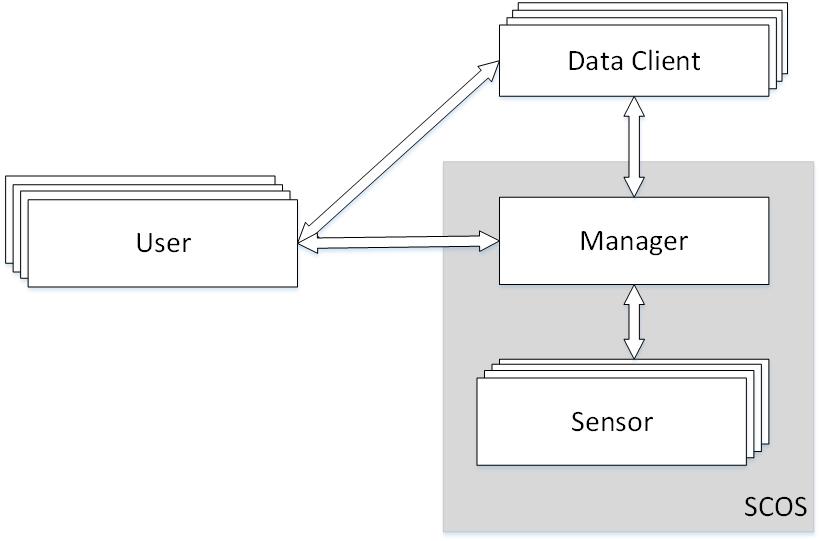 —SCOS Context DiagramEntitiesThe two entities that comprise the SCOS system are the Manager (server application) and one or more Sensor(s) operating in the field. The Manager API also allows third party applications, referred to as Data Clients, to integrate with the SCOS system.Manager: SCOS entity that allows Users and Data Clients to interact with a distributed network of Sensors via web-based Graphical User Interface (GUI) and/or remotely accessible API. It exposes the capabilities of the SCOS system to Users and Data Clients, manages schedule requests by Users and Data Clients, provides control over the network of Sensors, and distributes data to Data Clients. Sensor: SCOS entity that provides distributed RF sensing through a remotely accessible API. The API allows Manager Users to discover capabilities, schedule actions, and download data. Sensors package data with SigMF metadata (The GNU Radio Foundation, Inc) in a SigMF TAR archive (IEEE Std 1003.1-1988).InteractionsFigure 2 describes the basic interactions between a User, Data Client, Manager, and Sensor. The SCOS system supports the following interactions:Association: Sensors may associate themselves with a Manager by sending an association request (defined in Table 1), but that does not preclude users from registering a Sensor manually within the Manager. Similarly, a Data Client may associate itself with the Manager with a Data Client association request (defined in Table 15), but that does not preclude a user from manually registering a Data Client within the Manager. The Manager replies to an association request with an association response (defined in Table 2 and Table 16) indicating the status of the request.  Capabilities: Upon registration, or user action, the Manager may request a description of the Sensor’s capabilities (Table 5). Data Clients may also send a capabilities request to the Manager to discover a Sensor’s capabilities. A capabilities response message (Table 6) may be returned from the Sensor to the Manager and from the Manager to a Data Client.  Subscription: A Data Client may send a subscription request (defined in Table 19) to the Manager, but depending upon the implementation a user may configure a Data Client subscription within the Manager as well. Schedule: After a Sensor has been associated with a Manager, a user may use the Manager to define a schedule request. Different implementations may choose to introduce manual approval processes, but any approval processes are implementation specific and beyond the scope of the standard.  After the user specifies the schedule parameters, the Manager sends the request (defined in Table 7) to the Sensor.  In response, the Sensor will notify the Manager if the ScheduleEntry was accepted with a ScheduleEntry response (defined in Table 8). If the Sensor accepts the schedule request, the Sensor will begin executing the Action as defined in the schedule entry. Schedule entry requests may also be sent from a Data Client to a Manager.  Data Distribution: Each time the Sensor executes the Action it will result in an Acquisition that may contain sensed data and the Sensor sends the Manager an Acquisition notification (defined in Table 13).  If the Manager has Data Clients that have subscribed to receive the Acquisition it will send the Data Clients an Acquisition notification. In addition, the Manager may download archives from Sensors, and provide Users and Data Clients the ability to download archives. 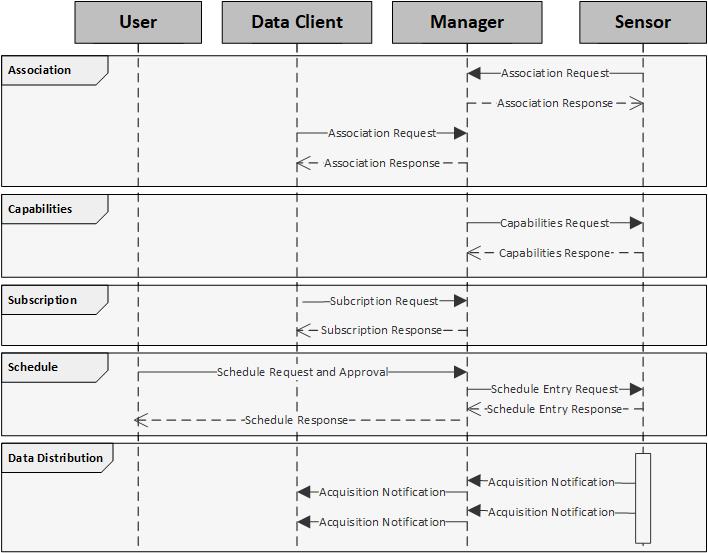 —System InteractionsGeneral RequirementsThe primary goals of the SCOS architecture are to achieve distributed persistent sensing and data aggregation. To meet these goals, SCOS developers are required to meet general requirements categorized and described in the following subsections.Connectivity, Control, and AccessThe following requirements are related to connectivity, sensor control, and data access. Connectivity and access: Sensors and Manager shall be remotely accessible to authorized users over a network. Control: SCOS entities shall provide interfaces for distributed control and data acquisition. Discoverable capabilities: SCOS capabilities and resources shall be discoverable.Data access: SCOS entities shall make data available to authorized users.Data standardization: Compliance with a common metadata/data specification is required to allow for collaborative research, large-scale analytics, and sharing of sophisticated tools and methodologies. Sensor data acquisitions shall include shall include SigMF metadata and should use the SigMF extensions defined in Annex A.Design FlexibilityThe following requirements support the evolution of SCOS technology and broad deployments.Extensible technologies, algorithms, and metrics: The SCOS architecture shall support the evolution of centralized and edge processing, sensor technologies, and metrics. Hardware, software, OS, and protocol agnostic: SCOS standard implementations shall not be bound to specific hardware, software, operating systems or protocols to allow for cost-performance tradeoffs to be considered during the design process and for implementations to be tailored to address unique domain requirements. SensorHardwareFigure 3 provides a block diagram of the basic Sensor hardware model. There may be more sophisticated hardware models, e.g., with multiple antennas and/or multiple signal analyzers connected to a single computer. Each of the components may also be integrated within a single unit (e.g., a mobile phone). Metadata to describe the hardware components is defined in Annex A.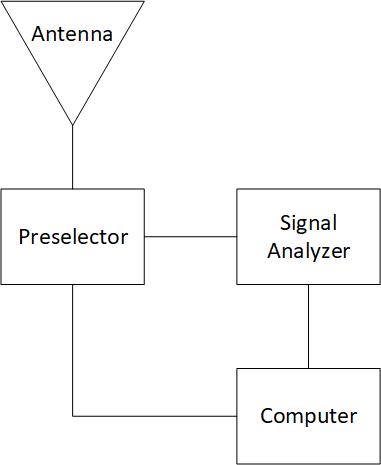 —Sensor Hardware ModelAntenna: Required Sensor hardware components that convert environmental electromagnetic fields into a voltage. An RF cable may connect the antenna with the next hardware component.Preselector: Optional Sensor hardware components that can provide preselection filtering, improved sensitivity via low noise amplification, and calibration signal sources. Signal Analyzer: Required Sensor hardware components, e.g., Software Defined Radios (SDRs), which capture discrete raw data (e.g., baseband representation of the signal) and can apply digital signal processing algorithms to the raw data to achieve a desired metric.Computer: Required Sensor hardware components that can provide control signals and messages to the preselector and receiver. Computers may also provide data processing, data packaging, and remotely accessible services.SoftwareFunctional RequirementsThe following are functional requirements of the Sensor software in order to provide a common language for sensor control and data acquisition. Sensors shall:Associate with a Manger using the association request defined Table 1.Describe Sensor Status, e.g., location, system datetime, last calibration datetime, and execution status as defined in Table 4.Advertise Sensor Capabilities, e.g., sensor hardware configuration and available Actions, as defined in Table 6. Actions are functions that the sensor developer implements and exposes to the API. Actions should be used to constrain Sensor tasks to the valid operational ranges of hardware components (e.g., frequency range of antenna, preselector, and signal analyzer). Execute Schedule Entries, defined in Table 7, that specify Action, start/stop times, interval, and/or priority.Describe schedule and task status as defined in Table 12 in response to the status request defined in Table 11.Record and distribute Acquisitions including metadata describing the measurement and security categorization of the data. MessagesThe following subsections describe the sensor messages used to provide the core functionality across five key system interactions: association, capabilities, subscription, schedule, and data distribution.  Each of the message descriptions below include a column titled R/O/C that indicates whether each property is Required (R), Optional (O), or Conditional (C). Required properties shall be included in the message. Optional properties may be included in the message, and Conditional properties shall be included in the message under specified conditions. In addition, many of the messages below utilize Conditional properties and indicate that the properties shall be used when the underlying protocol does not inherently define the property. The SCOS system remains protocol agnostic and in some protocols it makes more sense to rely on the built in features of the protocol than to rely on custom properties within the messages themselves. For example, HTTP defines verbs that define common operations like create, read, update, and delete and also includes status codes that are useful to indicate common status conditions.    AssociationAssociation messages allow Sensors to register with a Manager. Table 1 and Table 2 describe the association request and response messages.— Sensor Association Request—Sensor Association ResponseSensor Status Status messages support the discovery of Sensor status.  Managers request status from a Sensor and Data Clients may request Sensor status from the Manager. Table 3 and Table 4 describe the status request and response messages. —Status Request—Status ResponseSensor Capabilities Capabilities messages enable the discovery of a Sensor’s Capabilities. The Capabilities include a description of the physical Sensor as well as the Actions it provides. Capabilities request and response messages are described in Table 5 and Table 6.—Capabilities Request—Capabilities ResponseScheduleSchedule messages allow Actions to be scheduled on one or more Sensors and support basic Schedule querying. Scheduling should be performed by the Manager, however schedule requests may be sent from Data Clients to a Manager. Schedule entry request messages, defined in Table 7, may be sent from the Manager to one or more Sensors and/or from a Data Client to a Manager.  Individual Sensors may accept or reject schedule entry requests and respond with the Schedule entry response message defined in Table 8. Schedule overview request messages allow the Manage or Data Client to request an overview of all schedule entries (past and present). The schedule overview request and response messages are defined in Table 9 and Table 10. —Schedule Entry Request— Schedule Entry Response—Schedule Overview Request—Schedule Overview ResponseTask StatusTask status messages support basic querying of task status. A Manager may query a Sensor using a task status request, or a Data Client may query a Manager with a task status request. A task status request may be done at the schedule entry level or at the task level. Task status request and response messages are defined in Table 11 and Table 12.—Task Status Request —Task Status ResponseData Distribution Data distribution messages support the distribution of Acquisitions from a Sensor to a Manager and from a Manager to a Data Client. Sensors send and Acquisition notification message, defined in Table 13, to the Manager upon task completion. The message may or may not contain the measured data regardless of whether or not the task generated any measured data. If the task generated measured data and the data is not included in the Acquisition notification message, an id or locator shall be included in the metadata that allows the Manager or Data Client to retrieve the archive via an archive request. —Acquisition Notification—Archive RequestManagerHardwareManager is hosted on a server or virtual machine. Resources and configuration can be customized to meet design and SLA requirements.SoftwareManager is a web application/s that simplifies the management and tasking of a network of sensors. Functional RequirementsThe following are software requirements for the Manager software:Operations: Sensor locations, status, and other diagnostics are displayed in operations view to allow for early detection of problems.Association: Managers shall allow Data Clients and Sensors to associate themselves with the Manager. Distributed sensing actions: Managers shall support the scheduling of Actions on single or multiple distributed sensors.Subscription: Managers shall allow Data Clients to subscribe to receive newly acquired Acquisitions based on specified subscription criteria. Data Distribution: Managers shall notify Data Clients of newly acquired Acquisitions that match specified subscription criteria. In addition, with appropriate permissions, Users and Data Clients may download acquisition archives. MessagesThe following subsections describe the messages used by the Manager to provide the core functionality across five key areas: associating Sensors and Data Clients with a Manager, providing Sensor status, providing Sensor capabilities, scheduling actions on a sensor, subscribing Data Clients, and receiving, requesting and distributing Sensor Acquisitions. Each of the message descriptions below include a column titled R/O/C that indicates whether each property is Required (R), Optional (O), or Conditional (C). Required properties shall be included in the message. Optional properties may be included in the message, and Conditional properties shall be included in the message under specified conditions. In addition, many of the messages below utilize Conditional properties and indicate that the properties shall be used when the underlying protocol does not inherently define the property. The SCOS system remains protocol agnostic and in some protocols it makes more sense to rely on the built in features of the protocol than to rely on custom properties within the messages themselves. For example, HTTP defines verbs that define common operations like create, read, update, and delete; and also includes status codes that are useful to indicate common status conditions.    AssociationAssociation messages allow Sensors and Data Clients to associate themselves with a Manager. For sensor association, the Manager consumes the association request message defined in Table 1 and responds with the association response message in Table 2. Data Clients associate with a Manager by sending the association request message in Table 15 and the Manager responds with association response message in Table 16.—Data Client Association Request—Data Client Association ResponseSensor StatusStatus request messages, defined in Table 17, allow Data Clients to identify the sensors that are available from the Manager and to discover the status of individual sensors. The Manager shall return the Sensors response message defined in Table 18 in response to a get_sensors status request. In addition, the Manager shall return the status response message defined in Table 4 in response to a get_status status request.—Status Request—Sensors ResponseSensor Capabilities Data Clients may send a Manager the capabilities request defined in Table 5 and Manager may send the request to Sensors. Sensors and Managers respond with the capabilities response message defined in Table 6.ScheduleData Clients may send a ScheduleEntry request, defined in Table 7, and Manager may send ScheduleEntry requests to Sensors. Sensors and Managers respond with the ScheduleEntry response message defined in Table 8. The ScheduleOverview request and response defined in Table 9 and Table 10 may be used in a similar manner.  SubscriptionSubscription messages allow Data Clients to subscribe to receive the acquisitions that result from the tasks performed by sensors. Data Clients may subscribe by Sensor, and or Action as described in Table 19. Subscription response messages are returned from the manger to indicate the status of the subscription request. Once subscriptions have been established, the Data Clients will receive the acquisition notification messages defined in Table 13 for any acquisitions that satisfy the subscription criteria. —Subscription Request—Subscription ResponseData Distribution The Manager consumes the acquisition notification message defined in Table 13 and sends acquisition notification messages to Data Clients when it has received an acquisition that matches the Data Client’s subscription constraints. The acquisition notification messages use the Recording object defined in Table 25. The Recording defines an optional data field to hold the measured data resulting from the execution of an action. The data field is optional to allow the recipient to utilize an archive request defined in Table 14 to request the data. When the Manager receives an acquisition notification without data and with an archive id\locator in the acquisition notification it performs an archive request.  Data Clients may also send a Manager an archive request, defined in Table 14.Metadata and Data SpecificationOverviewThis section describes the normative metadata used within messages within the SCOS system as well as the SigMF metadata files and datasets produced by a Sensor. To satisfy the requirements of extensibility and data standardization, Sensors shall use the SigMF specification to record and package recorded measurement data and metadata. SigMF specifies that metadata shall be written in JSON and that the entire contents of the metadata shall be contained within a single JSON object that contains three objects named global, captures, and annotations. SigMF allows extension namespaces to define new top-level SigMF objects, name/value pairs, new files, new dataset formats, or new datatypes. SCOS defines normative metadata objects used within control plane messages as well as informative SigMF extensions that should be used within the metadata files. Each of the object descriptions below includes a column titled R/O/C that indicates whether each property is Required (R), Optional (O), or Conditional (C). Required properties shall be included in the object. Optional properties may be included in the object, and Conditional properties shall be included in the object under specified conditions.Message MetadataThis section describes the JSON objects used within the messages in 5.2.2 and 6.2.2.  The StatusThis section describes the JSON objects used within status messages. LocationThe Location object in Table 21 is used within the status response message to convey the location of the Sensor. —Location ObjectSensorThe Sensor object, defined in Table 37, provided by the scos-sensor extension in A.3 is used within the Sensors response message defined in Table 18. CapabilitiesThis section describes the objects used within the capabilities messages. Sensor The capabilities messages use the Sensor, Preselector, RFPath, and SignalAnalyzer objects provided by the scos-sensor SigMF extension. These objects are defined in Table 37, Table 38, Table 42, and Table 43.ActionThe Action object is used within the capabilities response message, defined in Table 6, to describe the operations a Sensor may perform. Actions will typically represent RF sensing operations, but may also encapsulate maintenance, administrative, or other utility functionality. —Action ObjectScheduleThis section describes the objects used within scheduling messages. ScheduleEntryThe ScheduleEntry object is used within the ScheduleOverview response defined in Table 10.—ScheduleEntry Task StatusThis section describes the objects used within Task status messages. Task StatusThe Task object is used in the Task response message defined in Table 12. —Task ObjectRecordingThe Recording object is used within the Acquisition notification message defined in Table 13.—Recording ObjectProtocol Specific DetailsOverviewThe SCOS standard is protocol agnostic. However, normative specifications may be adopted as they mature. This section details the normative specifications for the HTTP and MQTT implementations of the SCOS standard. HTTPThis section details the normative HTTP based implementation of the standard.  The HTTP implementation utilizes the messages defined in 5.2.2 and 6.2.2, however many Conditional properties of the request are instead handled as path parameters and HTTP response codes. All URLs in the HTTP implementation begin with /api/{version}. SensorThis section describes the HTTP URLs used to request and provide Sensor status and Capabilities, perform scheduling, provide task status, and provide Data Distribution. Rather than describing the URLs according to aforementioned functions, they are organized by endpoint.    StatusTable 26 describes the status endpoint. The status endpoint provides the Sensor status functionality specified in 5.2.2.2.—Status EndpointsCapabilitiesTable 27 describes the capabilities endpoint. The capabilities endpoint provides the Sensor capabilities functionality specified in 5.2.2.3.—Capabilities EndpointScheduleTable 28 describes the schedule endpoint. The schedule endpoint provides the schedule, task status, and archive request functionality described in 5.2.2.4, 5.2.2.5, 5.2.2.6.—Schedule EndpointManagerThis section describes the Manager’s HTTP URLs used to request and provide Sensor status and Capabilities, perform scheduling, provide Task status, and provide data distribution. Rather than describing the URLs according to aforementioned functions, they are organized by endpoint.  Sensors—Sensors EndpointsClients—Client EndpointSchedule—Schedule EndpointSigMF Metadata ExtensionsOverviewThis section defines the informative SigMF metadata extensions that should be included within the metadata files produced by a Sensor. Some of the objects defined in these extensions are also used within the messages. scos-coreThe scos-core extension provides generally useful metadata extensions that may be referenced in other namespace extensions. GlobalThe scos-core namespace does not extend the global object, but defines additional objects that may be used in other global object extensions. The Antenna object is utilized within the Sensor object and contains the following name/value pairs. —Antenna Object—HardwareSpec ObjectCapturesThe scos-core namespace does not extend the captures object. AnnotationsThe scos-core namespace extends the annotations segment object with the annotation_type key defined in Table 34. In addition, scos-core defines a new antenna annotation segment type, defined in Table 35, which extends the top level annotation segment object. —Annotation Extension—Antenna Annotation Segmentscos-sensorThe scos-sensor namespace provides metadata to describe RF sensors. GlobalThe scos-sensor namespace extends the global object with the kev/value pairs defined in Table 36.  The sensor extension to the global objects utilizes the Sensor object defined in Table 37, which uses the HardwareSpec (Table 33), Preselector (Table 38), RFPath (Table 42), and SignalAnalyzer (Table 43) objects. These objects are also used in the Sensor capabilities messages defined in 5.2.2.3, which are also used by the Manager as specified in 6.2.2.3. —Global Extensions—Sensor Object—Preselector Object	—Amplifier Object—Filter Object—CalSource Object—RFPath Object—SignalAnalyzer ObjectCapturesThe scos-sensor namespace does not extend the captures object.AnnotationsThe scos-sensor namespace provides the SensorAnnotation object, defined in Table 44, to record changes that may have occurred in the sensor while the dataset was being recorded. The Calibration annotation, defined in Table 45, details the calibration settings that were used during the recording. —SensorAnnotation Object—CalibrationAnnotation Objectscos-aglorithmThe scos-algorithm extension describes algorithms applied to measurements. GlobalThes scos-algorithm namespace extends global with the optional anti_aliasing_filter key that uses the DigitalFilter object defined in Table 47.—Global Extensions—DigitalFilter ObjectCapturesThe scos-algorithm namespace does not extend the captures object.AnnotationsThe scos-algorithm namespace provides the TimeDomainDetection, FrequencyDomainDetection, and the DigitalFilterAnnotation annotation extensions defined in Table 48, Table 49, and Table 50. The TimeDomainDetection annotation describes algorithms applied to gap-free IQ time series data captured at a single frequency. The FrequencyDomainDetection annotation describes discrete Fourier transforms of gap-free IQ time series captured at a single frequency. The DigitalFilterAnnoation annotation extension is used to describe changes that were made to anti-aliasing filter as the recordings were captured. —TimeDomainDetection Object—FrequencyDomainDetection Object—DigitalFilterAnnotation Objectscos-emitterThe scos-emitter namespace provides extensions to describe RF emitters. GlobalThe scos-emitter namespace extension extends the global object with an emitter key and defines an Emitter object to describe the properties of an RF emitter. —Global Object Extensions—Emitter Object—Transmitter ObjectCapturesntia-emitter does not extend captures. AnnotationsThe ntia-emitter namespace defines an EmitterAnnotation annotation extension to describe the properties of an RF emitter that may change during the course of a recording. —EmitterAnnotation Objectscos-waveformThe scos-waveform namespace provides models and parameters for textbook and standardized complex-baseband waveforms. The intention is to provide a library of simulated waaveforms for testing and training signal identification algorithms. The waveform library may also be used for signal generation purposes in system level interference tests. GlobalScos-waveform does not directly extend the Global object. Instead, scos-waveform defines the waveform object and additional extensions of the waveform object like the IEEE80211p object. The waveform objects may be utilized within other objects, like the emitter annotation defined in Table 54.—Waveform Object—IEEE80211p Objectscos-environmentThe scos-environment namespace provides SigMF metadata extensions to characterize the environment factors around a sensor and\or emitter.GlobalThe ntia-environment namespace does not extend the global object.CapturesThe scos-environment namespace does not extend captures.AnnotationsThe scos-environment namespace provides SensorEnvironment and EmitterEnvironment annotations to describe the environment around Sensors and Emitters. —SensorEnvironment—EmitterEnvironmentscos-acquisitionThe scos-acquisition namespace provides additional extensions that are useful in maintaining the provenance of acquisitions. GlobalThe scos-acquisition namespace extends the global object with the key/value pairs defined in Table 59.—Global ExtensionsCapturesThe scos-acquisition namespace does not extend captures. AnnotationsThe scos-acquisition namespace does not extend annotations. Spectrum Characterization and Occupancy Sensing (SCOS) SystemSpectrum Characterization and Occupancy Sensing (SCOS) SystemSpectrum Characterization and Occupancy Sensing (SCOS) SystemDate:  2020-03-03Date:  2020-03-03Date:  2020-03-03Author(s):Author(s):Author(s):NameAffiliationE-mail (Optional)Doug BoulwareNTIA/ITSdboulware@ntia.govMike CottonNTIA/ITSmcotton@ntia.govApurva ModyA5 Systemsapurva.mody@a5systems.comOliver HollandAdvanced Wireless Technology Group, Ltd.oliver.holland@awtg.co.ukGianfranco MieleUniversity of Cassino and Southern Laziog.miele@unicas.itPropertyR/O/CTypeDescriptionmanager_idCstringThe id of the Manager with which the sensor is registering. The manager_id shall be included when it is not inherently defined by the underlying protocols.sensor_idRstringThe unique id of the sensor.ownerOstring The id of the sensor owner.nameRstringThe name of the sensor.sensor_typeOstringThe type of the sensor. When used, the sensor_type shall equal either sensor or proxy.If the sensor_type is not included it shall be assumed that it is of type sensor. protocolOstringThe protocol to use to communicate with the sensor.  message_typeCstringThe type of the request. The message_type shall be included when it is not inherently defined by the underlying protocols. The message_type shall equal add_sensor when used to add a sensor to a Manager, or remove_sensor when removing a sensor from a Manager. PropertyR/O/CTypeDescriptionmanager_idCstringThe unique id of the Manager. The manager_id shall be included when it is not inherently defined by the underlying protocols. sensor_idCstringThe unique id of the sensor. The sensor_id shall be included when it is not inherently defined by the underlying protocols. statusCintegerThe status response code. The status shall be included when it is not inherently defined by the underlying protocols.detailOstringA message providing any extra details that explain the status. message_typeCstringThe type of the message. The message_type shall be included when it is not inherently defined by the underlying protocols. The message_type shall equal sensor_association_response when used in the Sensor association response.PropertyR/O/CTypeDescriptionmanager_idCstringThe unique ID of the Manager.  The manager_id may function as the source or the destination of the message. The manager_id field shall be included when the underlying transfer protocol does not inherently define it.sensor_idCstringThe unique ID of the sensor. The sensor_id shall be included when the underlying transfer protocol does not inherently define it. client_idCstringThe unique ID of the Data Client making the request.  The client_id shall be included when the underlying protocols do not inherently define it and the request originates from a Data Client. message_typeCstringThe type of the request (status, capabilities…). The message_type is required when the underlying communication protocols do not inherently define the message type. The message_type shall equal status_request for status request messages.PropertyR/O/CTypeDescriptionmanager_idCstringThe unique ID of the Manager making the request.  The manager_id is required when it is not inherently defined by the underlying communication protocols and the status request originated from a Manager.sensor_idCstringThe unique ID of the sensor. The sensor_id is required when is it not inherently defined by the underlying communication protocols. client_idCstringThe unique ID of the Data Client making the request. The client_id shall be included when it is not inherently defined by the underlying communication protocols and the response is being returned to a Data Client.  schedulerOstringThe scheduler status (idle, running, dead)locationOLocation (see Table 21)Sensor location information. system_timeRdatetimeThe current system time on the sensorcalibration_datetimeOdatetimeThe last date/time that the sensor was calibrated.message_typeCstringThe message type. The message_type is required when the message type is not inherently defined by the underlying communication protocols.  The message_type shall equal status for status response messages. PropertyR/O/CTypeDescriptionmanager_idCstringThe unique ID of the Manager. The manager_id may act as the source or the destination of the message. The manager_id is required when it is not inherently defined by the underlying communication protocols. sensor_idCstringThe unique ID of the sensor. The sensor_id is required when the sensor id is not inherently defined by the underlying communication protocols. client_idCstringThe unique ID of the Data Client. The client_id shall be included when it is not inherently defined by the underlying communication protocols and the request originated from a Data Client.message_typeCstringThe type of the request. The message_type is required when it is not inherently defined by the underlying communication protocols.  When the message_type is used within a capabilities request message it shall have a value of capabilities_request.PropertyR/O/CTypeDescriptionmanager_idCstringThe unique ID of the Manager that requested the capabilities description. The manager_id is required when it is not inherently defined by the underlying communication protocols.sensor_idCstringThe unique ID of the sensor for which the capabilities are being described. The sensor_id is required when it is not inherently defined by the underlying communication protocolsclient_idCstringThe unique ID of the Data Client that initiated the capabilities request. The client_id is required when it is not inherently defined by the underlying communication protocols and the response is to a Data Client.  sensorRSensorA description of the sensor. See Table 37.actionsRAction[] (see Table 22)An array of Action objects describing each Action the sensor can performmessage_typeCstringThe message type. The message_type is required when it is not inherently defined by the underlying communication protocols.  When the message_type is used within a capabilities response message it shall have a value of capabilities_response.PropertyR/O/CTypeDescriptionmanager_idCstringThe unique ID of the Manager.  The manager_id shall be included when it is not defined by the underlying protocols. The manager_id may be the ID of the Manager making a request or receiving a request depending on the context of the message. sensor_idsCstring[]The unique IDs of the sensors. The sensor_ids shall be included when not defined by the underlying protocols. client_idCstringThe unique ID of the Data Client. The client_id shall be included when it is not defined by the underlying protocols and the request originates from a Data Client.  nameRstringThe name for the schedule entry.schedule_idRstringThe unique ID for the schedule entry. actionRstringThe name of the action that will be executedstartOdatetimeRequested time to schedule the first task. If unspecified, the task will start as soon as possiblestopO datetimeRequested time to end execution of tasks under this schedule. If unspecified, and no relative_stop is specified then one task will execute and then the schedule will become inactive.  relative_stopOIntegerSeconds after start when the schedule will end. If unspecified, and no stop is specified, one task will execute and then the schedule will become inactive. intervalOintegerSeconds between tasks. If unspecified, a task will run once and then the schedule will become inactiveis_activeRbooleanIndicates if tasks will continue to be executed for the schedule priorityOintegerPriority of the entry. Lower numbers indicate higher priorityvalidate_onlyObooleanIf true the input will only be validated and no schedule entry will be createdmessage_typeCstringThe message_type is required when it is not inherently defined by the underlying protocols.  When used within a schedule entry request message, the message_type shall equal create_schedule, update_schedule, get_schedule, or delete_schedule. PropertyR/O/CTypeDescriptionmanager_idCstringThe unique ID of the Manager making the request. The manager_id shall be included when it is not inherently defined by the underlying protocols. sensor_idCstringThe unique ID of the sensor. The sensor_id shall be included when it is not inherently defined by the underlying protocols. client_idCstringThe unique ID of the Data Client that performed the schedule entry request. The client_id shall be included when it not inherently defined by the underlying protocols and the schedule entry request originated from a Data Client. schedule_idRstringThe unique ID of the schedule. nameRstringThe name for the scheduleactionRstringThe name of the action that will be executedpriorityOintegerPriority of the entry. Lower numbers indicate higher prioritystartOdatetimeRequested time to schedule the first task. If unspecified, the task will start as soon as possiblestopO datetimeRequested time to end execution of tasks under this schedule. IntervalOintegerInterval between tasks. If unspecified, the task will run once and then become inactiveis_activeRbooleanIndicates if tasks will continue to be executed for the schedule validate_onlyObooleanIf true the input will only be validated and no ScheduleEntry will be creatednext_task_timeOdatetimeThe time at which the next task will execute.next_task_idOintegerThe id of the next task.createdOdatetimeThe datetime of the original schedule entry request.modifiedOdatetimeThe datetime at which the schedule entry was last modified.user_idOstringThe id of the user that requested the schedule entry.statusCstringIndicates if the request was accepted or rejected.  The status is required when the underlying communication protocols do not define a request status. message_typeCstringThe type of the message. The message_type shall be included when it is not inherently defined by the underlying protocols. When the message_type is used within a schedule entry response it shall be equal to schedule_response.PropertyRequiredTypeDescriptionmanager_idCstringThe unique ID of the sensor Manager making the request.  The manager_id is required when it is not inherently defined by the underlying communication protocols. sensor_idCstringThe unique ID of the sensor. The sensor_id is required when it is not inherently defined by the underlying communication protocols. client_idCstringThe unique ID of the Data Client making the request. The client_id shall be included when it is not defined by the underlying communication protocols and the request originates from a Data Client. offsetOintegerThe schedule index at which to start the list of results.limitOintegerThe number of schedule entries to return.is_activeObooleanIndicates whether or not to only include active Schedule Entries.  message_typeCstringThe message_type is required when it is not inherently defined by the underlying communication protocols.  Schedule request messages support getting an overview of all schedule entries on the Sensor as well as obtaining information on the upcoming tasks that will be executed on the Sensor. When the message_type is used to request an overview of all schedule entries it shall equal get_schedule_overview.  PropertyR/O/CTypeDescriptioncountRintegerThe total number of schedule entries on the sensor. resultsRScheduleEntry[] (see Table 23)An array of SheduleEntry objects. message_typeCstringThe type of the message. The message_type shall be included when it is not inherently defined by the underlying communication protocols. When the message_type is used within a schedule overview response it shall equal schedule_overview_response. PropertyRequiredTypeDescriptionmanager_idCstringThe unique ID of the sensor Manager making the request.  The manager_id shall be included when it is not inherently defined by the underlying protocols. sensor_idCstringThe unique ID of the sensor. The sensor_id shall be included when it is not inherently defined by the underlying protocols. client_idCstringThe unique ID of the Data Client making the request. The client_id shall be included when it is not defined by the underlying protocols and the request originates from a Data Client. schedule_idCstringThe unique id of the schedule. The schedule_id shall be included when it is not defined by the underlying protocol.task_idOintegerThe id of the task in the schedule. The task_id is an optional parameter and may be specified in an alternative way depending on the underlying protocols.  offsetOintegerThe index at which to start the list of results. The offset is an option parameter and it may also be specified in an alternative way depending on the underlying protocols. limitOintegerThe maximum number or results requested. The limit is an optional parameter and it may be specified in an alternative way depending on the underlying protocols. message_typeCstring The message type shall be included when it is not inherently defined by the underlying protocol.  When used within a task status request the message_type shall equal get_task_status.PropertyR/O/CType Descriptionmanager_idCstringThe unique ID of the sensor Manager making the request. The manager_id shall be included if it not defined by the underlying protocols. sensor_idCstringThe unique ID of the sensor. The sensor_id shall be included if it is not defined by the underlying protocols. client_idCstringThe unique ID of the Data Client if the response is in reply to a request that originated from a Data Client. The client_id shall be include when it is not defined by the underlying protocols and the response is in reply to a request that originated from a Data Client. tasksRTask[] (see Table 24)AcquisitionOverview for each schedule entry dictated by the limit and offset parametersmessage_typeCstringThe type of the message. The message_type shall be included when it is not defined by the underlying communication protocols. When the message_type is included within an acquisitions overview response it shall equal task_status_response.PropertyR/O/CTypeDescriptionmanager_idCstringThe unique ID of the sensor Manager being notified of a new Acquisition. The manager_id shall be included when it is not defined by the underlying protocols. sensor_idCstringThe unique ID of the sensor that generated the acquisition. The sensor_id shall be included when it is not defined by the underlying protocols. client_idCstringThe unique ID of the Data Client being notified of a new Acquisition. The client_id shall be included when it is not defined by the underlying protocols and the message is destined for a Data Client. task_idRintegerThe id of the task that generated the acquisition. startedRdatetimeThe datetime stamp for when the task startedfinishedRdatetimeThe datetime stamp for when the task finisheddurationOtimeThe duration of the actionstatusRstring success, fail, in-progressrecordingsORecording[] (see Table 25)The recordings generated from the task.schedule_idRstringThe ScheduleEntry iddetailOstringAny additional details regarding the task execution. message_typeCstringThe message_type shall be included when it is not inherently defined by the underlying protocols. When the message type is included in an acquisition notification it shall equal acquisition_notification.PropertyR/O/CTypeDescriptionmanager_idCstringThe unique ID of the Manager requesting the archive or the unique ID of the Manager receiving the request. The manager_id shall be included when it is not defined by the underlying protocols. sensor_idCstringThe unique ID of the sensor that generated the acquisition. The sensor_id shall be included when it is not defined by the underlying protocols. client_idCstringThe unique ID of the Data Client requesting the archive. The client_id shall be included when it is not defined by the underlying protocols and the message is destined for a Data Client. schedule_entryCstringThe unique ID of the schedule entry that generated the archive. The schedule_entry shall be included when it is not defined by the underlying protocols. archive_idCstringThe ID of the archive. The archive_id shall be included when it is not defined by the underlying protocols. message_typeCstringThe message_type shall be included if it is not defined by the underlying protocols. When used in an archive request the message_type shall equal get_archive.PropertyR/O/CTypeDescriptionmanager_idCstringThe id of the sensor Manager with which the sensor is registering. The manager_id shall be included when it is not inherently defined by the underlying protocols.client_idCstringThe unique id of the Data Client. The client_id shall be included when it is not inherently defined by the underlying protocol.ownerOstring The id of the Data Client owner.nameRstringThe name of the Data Client.protocolOstringThe protocol to use to communicate with the Data Client. message_typeCstringThe type of the request. The message_type shall be included when it is not inherently defined by the underlying protocols. The message_type shall equal add_client when used to add a Data Client to a Manager, or remove_client when removing a data_client from a Manager. PropertyR/O/CTypeDescriptionmanager_idCstringThe unique id of the Manager. The manager_id shall be included when it is not inherently defined by the underlying protocols. client_idCstringThe unique id of the sensor. The client_id shall be included when it is not inherently defined by the underlying protocols. statusCintegerThe status response code. The status shall be included when it is not inherently defined by the underlying protocols.messageOstringA message providing any extra details that explain the status. PropertyR/O/CTypeDescriptionmanager_idCstringThe unique ID of the sensor Manager making or receiving the request. The manager_id shall be included when it is not defined by the underlying protocols. sensor_idCstringThe unique ID of the sensor for which the status is being requested. The sensor_id property shall be included in sensor_status requests when it is not defined by the underlying protocol. client_idCstringThe unique ID of the Data Client making the request when the request originates from a Data Client. The client_id shall be included when it is not defined by the underlying protocols. message_typeCstringThe type of the request. The message_type shall be included when it is not inherently defined by the underlying protocols. When the message_type is used within a Manager status request to identify the sensors that are available the message_type shall equal get_sensors. When the message_type is used within a request to obtain the status of an individual sensor the message_type shall equal get_status.PropertyR/O/CTypeDescriptionmanager_idRStringThe unique ID of the sensor Manager making the request.client_idRStringThe unique ID of the Data Client making the request.sensorsRSensor[] (see Table 37)An array of Sensors. message_typeCStringThe message_type shall be included when it is not inherently defined by the underlying protocols. When message_type is used within the sensors response message it shall equal sesnors_response.PropertyR/O/CTypeDescriptionmanager_idCstringThe unique ID of the Manager.client_idCstringThe unique ID of the Data Client. actionsRstring[]A list of action names indicating the actions for which the Data Client will receive TaskData messages when executed by a sensor included in the sensors property. The list may have the value any to indicate the Data Client would like to subscribe to any action from the specified sensors. sensor_idsRstring[] A list of sensor ids indicating the sensors from which the Data Client will receive TaskData messages when an action included in the actions property is executed by one of the sensors. The list may include the value any to indicate the Data Client would like to subscribe to the specified actions on any sensor.  PropertyR/O/CTypeDescriptionmanager_idCstringThe unique id of the Manager. The manager_id shall be included when it is not inherently defined by the underlying protocols. client_idCstringThe unique id of the Sensor. The client_id shall be included when it is not inherently defined by the underlying protocols. statusCintegerThe status code indicating whether the subscription was accepted, or refused. messageOstringA message explaining the status of the request. PropertyR/O/CTypeUnitDescriptiongpsObooleanN/AIndicates whether the location information was pulled from GPSmodifiedOdatetimeISO-8601 (ISO 8601-1:2019)Time of the last location updatedescriptionOstringN/AA textual description of the Sensor’s locationlatitudeOnumberdecimal degreesThe Sensor’s latitudelongitudeOnumberdecimal degreesThe Sensor’s longitudePropertyR/O/CTypeDescriptionnameRstringThe name of the actionsummaryRstringA short description of the actiondescriptionOstringA detailed description of the actionPropertyR/O/CTypeDescriptionidRstringThe unique id for the ScheduleEntry.nameRstringThe name for the ScheduleEntry.sensor_idsCstring[]The ids of the sensors tasked by the ScheduleEntry.actionRstring The name of the action that will be executed.startCdatetimeRequested time to schedule the first task. If unspecified, the task will execute as soon as possible.stopCdatetimeRequested time to stop scheduling tasksintervalOintegerNumber of seconds between tasks. If unspecified, the task will run exactly once and the schedule will become inactive.is_activeCbooleanIndicates if tasks will continue to be executed for the schedule.priorityOintegerPriority of the entry. Lower numbers indicate higher priority.next_task_timeOdatetimeThe time at which this task will execute the under this schedule.next_task_idOintegerThe id for the task that will be executed under this schedule.createdR datetimeThe datetime stamp when the schedule was created.modifiedRdatetimeThe datetime stamp when the schedule was last modified.ownerOstringThe unique ID of the User that created the ScheduleEntry.PropertyR/O/CTypeDescriptionschedule_idRstringThe unique ID or locator for the ScheduleEntry.schedule_nameRstringThe name of the ScheduleEntry. sensor_idOstringThe id of the sensor executing the task.task_idCintegerThe id of the task that generated\or will generate the acquisition. The task_id shall be included when the request includes a schedule_id parameter. startedRdatetimeThe datetime stamp for when the schedule or task started, or will be started.finishedCdatetimeThe datetime stamp for when the schedule or task finished. The finished property shall be included when the schedule or task has finished. durationOtimeThe duration of the actionstatusRstring The status of the acquisition(s). The status shall equal success, fail, in-progress, or scheduled.archive_idCstringThe unique id or locator for the archive of the acquisition. The archive_id shall be included when the object is describing an acquisition from a task that successfully completed. PropertyR/O/CTypeDescriptionmetadataRJSON object containing SigMF Metadata The SigMF metadata associated with the action.dataObyte[]The binary sensed data. URLMethodResponse BodyDescription/Notes/statusGETstatus response (see Table 4)Request Sensor StatusURLMethodResponse BodyDescription/Notes/capabilitiesGETcapabilities response (see Table 6)Request Sensor CapabilitiesRequestMethodsRequest BodyResponse BodyDescription/Notes/schedulePOST, GET Schedule entry request (See Table 7) with POSTSchedule overview response (see Table 10)Create Schedule Entry or view Schedule Entries. Get requests allow option limit and offset URL parameters. /schedule/{schedule_id}GET, PUT, PATCH, DELETESchedule entry request (See Table 7) with PUT,PATCHSchedule overview response (see Table 10)View, Update, or Delete Schedule Entry /schedule /{schedule_id}/tasksGET, DELETEN/ATask Status Response (Table 12) or HTTP Response CodeView the task status of the schedule’s tasks or delete the schedule’s tasks. /schedule/{schedule_id}/tasks/{task_id}DELETE, GETN/ATask Status Response (Table 12) or HTTP Response CodeDelete acquisition for a task or view the acquisition status for a task. /schedule/{schedule_id}/tasks/{task_id}/archiveGETN/ASigMF TAR archive or HTTP Response CodeRetrieve the acquisition archive for a specific taskURLMethodRequest BodyResponse Body/sensorsPOSTSensor association request (see Table 1)Sensor association response (see Table 2)/sensorsGETNASensors response  (see Table 18)/sensors/{sensor_id}/statusGETNAstatus response (see Table 4)/sensors/{sensor_id}/capabilitiesGETNAcapabilities response (see Table 6)URLMethodRequest BodyResponse BodyDescription/Notes/clientsPOST, DELETEclient association request (see Table 15client association response (see Table 16)Associate or delete a Data ClientRequestMethodsRequest BodyResponse BodyDescription/Notes/schedulePOST, GET Schedule entry request (See Table 7) with POSTSchedule overview response (see Table 10)Create Schedule Entry or view Schedule Entries. Get requests allow option limit and offset URL parameters. /schedule/{schedule_id}GET, PUT, PATCH, DELETE, POSTSchedule entry request (See Table 7) with PUT, PATCH. Acquisition notification (see Table 13) in POST. Schedule overview response (see Table 10)View, Update, or Delete Schedule Entry /schedule /{schedule_id}/tasksGET, DELETEN/ATask Status Response (Table 12) or HTTP Response CodeView or delete the tasks that have completed in a schedule. Deleting the tasks will delete the acquisitions generated by the task. /schedule/{schedule_id}/tasks/{task_id}GET, DELETEN/ATask Status Response (Table 12) or HTTP Response CodeView or delete a single completed task. Deleting the task will delete the acquisition generated by the task. schedule/{schedule_id}/acquisitions/{task_id}/archiveGETN/ASigMF TAR archive or HTTP Response CodeDownload the archive of the SigMF metadata and data file generated by the task. PropertyR/O/CTypeUnitDescriptionantenna_specRHardwareSpec (see Table 33)N/AMetadata describing the physical hardware of the antenna.typeOstringN/AAntenna type. E.g. "dipole", "biconical", "monopole", "conical monopole".low_frequencyOnumberHzLow frequency of operational range.high_frequencyOnumberHzHigh frequency of operational range.polarizationOnumberstringAntenna polarization. E.g. "vertical", "horizontal", "slant-45", "left-hand circular", "right-hand circular".cross_polar_discriminationOnumberN/ACross-polar discrimination.gainOnumberdBiNominal gain of the antenna where additional details may be obtained from manufacturing specification.horizontal_gain_patternOnumber[]dBiAntenna gain pattern in horizontal plane from 0 to 359 degrees in 1 degree steps.vertical_gain_patternOnumber[]dBiAntenna gain pattern in vertical plane from -90 to +90 degrees in 1 degree steps.horizontal_beam_widthOnumberdegreesHorizontal 3-dB beamwidth.vertical_beam_widthOnumberdegreesVertical 3-dB beamwidth.voltage_standing_wave_ratioOnumbervoltsVoltage standing wave ratio.cable_lossOnumberdBCable loss for cable connecting antenna and preselector.steerableObooleanN/ADefines if the antenna is steerable or not.PropertyR/O/CTypeDescriptionidRstringUnique id of hardware. E.g., serial number.modelOstringHardware make and model.versionOstringHardware version.descriptionOstringDescription of the hardware.supplemental_informationOstringInformation about hardware, e.g., URL to on-line data sheets.PropertyR/O/CTypeDescriptionannotation_typeOstringThe annotation type. PropertyR/O/CTypeUnitDescriptionidRstringN/AUnique id of an antenna object defined in the global object. azimuth_angleOnumberdegreesAngle of main beam in azimuthal plane from North.elevation_angleOnumberdegreesAngle of main beam in elevation plane from horizontal.scos-core:annotation_typeRstringN/AAntennaAnnotation PropertyR/O/CTypeUnitDescriptionsensorOSensor (see Table 37)N/AJSON object describing the Sensor.calibration_datetimeOdatetimeISO-8601 (ISO 8601-1:2019)Time of last calibration.PropertyR/O/CTypeDescriptionsensor_specRHardwareSpec (see Table 33)Metadata describing the Sensor hardware.antennaRAntenna (see Table 32)Metadata describing the physical antenna.preselectorOPreselector (see Table 38)Metadata describing the preselector.signal_analyzerRSignalAnalyzer (see Table 43)Metadata describing the signal analyzer.computer_specOHardwareSpec (see Table 33)Description of host compute. E.g. Make, model, and configuration.mobileObooleanIndicates if the Sensor is mobilePropertyR/O/CTypeDescriptionpreselector_specOHardwareSpec (see Table 33)Metadata to describe the physical preselector component.cal_sourceOCalSource (see Table 41 )Metadata to describe/specify the preselector calibration source.amplifiersOAmplifier[] (see Table 39)Metadata to describe/specify the preselector low noise amplifier.filtersOFilter[] (see Table 33)Metadata to describe/specify the preselector RF bandpass filters.rf_pathsORFPath[] (see Table 42)Metadata that describes preselector RF paths.PropertyR/O/CTypeUnitDescriptionamplifier_specOHardwareSpec (see Table 33)N/AMetadata to describe the amplifier specification.gainOnumberdBGain of the low noise amplifier. noise_figureOnumberdBNoise figure of the low noise amplifier.max_powerOnumberdBThe maximum power of the low noise amplifier.PropertyR/O/CTypeUnitDescriptionfilter_specOHardwareSpec (see Table 33)N/AMetadata to describe/specify the filter specification.low_frequency_passbandOnumberHzLow frequency of filter 1-dB passband.high_frequency_passbandOnumberHzHigh frequency of filter 1-dB passband.low_frequency_stopbandOnumberHzLow frequency of filter 60-dB stopband.high_frequency_stopbandOnumberHzHigh frequency of filter 60-dB stopband.PropertyR/O/CTypeUnitDescriptioncal_source_specOHardwareSpec (see Table 33)N/AMetadata to describe the calibration source. typeOstringN/AThe type of the calibration source. enrOnumberdBThe excess noise ration of the calibration source. PropertyR/O/CTypeUnitDescriptionlow_frequency_passband_filterOnumberHzLow frequency of filter 1-dB passband.high_frequency_passband_filterOnumberHzHigh frequency of filter 1-dB passband.low_frequency_stopband_filterOnumberHzLow frequency of filter 60-dB stopband.high_frequency_stopband_filterOnumberHzHigh frequency of filter 60-dB stopband.gain_lnaOnumberdBGain of low noise amplifier.noise_figure_lnaOnumberdBNoise figure of low noise amplifier.type_cal_sourceOstringN/AE.g., "calibrated noise source".PropertyR/O/CTypeUnitDescriptionsigan_specOHardwareSpec (see Table 33)N/AMetadata to describe/specify the signal analyzer.low_frequencyOnumberHzLow frequency of operational range of the signal analyzer.high_frequencyOnumberHzHigh frequency of operational range of the signal analyzer.noise_figureOnumberdBNoise figure of the signal analyzer.max_powerOnumberdBmMaximum input power of the signal analyzer.a2d_bitsOintegerbitsNumber of bits in A/D converter.PropertyR/O/CTypeUnitDescriptionrf_path_indexOintegerN/AIndex of the RFPath object.overload_sensorObooleanN/AIndicator of Sensor overload.overload_siganObooleanN/AIndicator of signal analyzer overload.attenuation_setting_siganOnumberdBAttenuation setting of the signal analyzer.gain_setting_siganOnumberdBGain setting of the signal analyzer.latitudeOnumberdecimal degreesLatitude.longitudeOnumberdecimal degreesLongitude.altitudeOnumbermetersHeight above mean sea level.speedOnumberm/sSpeed.bearingOnumberdegreesDirection (angle relative to true North).gps_nmeaOstringNMEANMEA message from gps receiver.annotation_typeRstringN/AThe annotation_type shall equal SensorAnnotation when used within a Sensor Annotation.PropertyR/O/CTypeUnitDescriptiongain_siganOnumberdBmGain of signal analyzer (may differ with signal analyzer gain setting).noise_figure_siganOnumberdBNoise figure of signal analyzer.1db_compression_point_siganOnumberdBmMaximum input of signal analyzer.enbw_siganOnumberHzEquivalent noise bandwidth of signal analyzer.gain_preselectorOnumberdBGain of sensor preselector.noise_figure_sensorOnumberdBNoise figure of sensor.1db_compression_point_sensorOnumberdBmMaximum input of sensor.enbw_sensorOnumberHzEquivalent noise bandwidth of sensor.mean_noise_power_sensorOnumberdBm/HzMean noise power density of sensor.PropertyR/O/CTypeUnitDescriptionanti_aliasing_filterODigitalFilterN/ADigital filter applied to data to avoid aliasingPropertyRequiredTypeUnitDescriptionfilter_typeOstringN/ADescription of digital filter, e.g., "FIR", "IIR"FIR_coefficientsOnumber[]N/ACoefficients that defines FIR filter.IIR_numerator_coefficientsOnumber[]N/ACoefficients that defines IIR filter.IIR_denominator_coefficientsOnumber[]N/ACoefficients that defines IIR filter.cutoff_attenuationOnumberdBAttenuation that specifies the cutoff_frequency (typically 3 dB).cutoff_frequencyOnumberHzFrequency that characterizes boundary between passband and stopband.ripple_passbandOnumberdBRipple in passband.attenuation_stopbandOnumberdBAttenuation of stopband.frequency_stopbandOnumberHzPoint in filter frequency response where stopband starts.PropertyR/O/CTypeUnitDescriptiondetectorRstringN/AE.g. “sample_iq”, "sample_power", "mean_power", "max_power", "min_power", "median_power", "m4s_power".detection_domainRstringN/ADomain in which detector is applied, i.e., "time".number_of_samplesRintegerN/ANumber of samples to be integrated over by detector.unitsRstringN/AData units, e.g., "dBm", "watts", "volts".referenceOstringN/AData reference point, e.g., "receiver input", "antenna output", "output of isotropic antenna".timeOnumber[]secondsTime array corresponding to detected data.time_startOnumbersecondsTime of the first data point.time_stopOnumbersecondsTime of the last data point.time_stepOnumbersecondsTime step between data points. scos-core:annotation_typeRstringN/ATimeDomainDetectionPropertyR/O/CTypeUnitDescriptiondetectorRstringN/AE.g. "fft_sample_iq", "fft_sample_power", "fft_mean_power", "fft_max_power", "fft_min_power", "fft_median_power".detection_domainRstringN/ADomain in which detector is applied, i.e., "frequency".number_of_fftsRintegerN/ANumber of FFTs to be integrated over by detector.number_of_samples_in_fftRintegerN/ANumber of samples in FFT to calcluate delta_f = samplerate/number_of_samples_in_fft.windowRstringN/AE.g. "blackman-harris", "flattop", "gaussian_a3.5", "gauss top", "hamming", "hanning", "rectangular".equivalent_noise_bandwidthOnumberHzBandwidth of brickwall filter that has same integrated noise power as that of the actual filter.unitsRstringN/AData units, e.g., "dBm", "watts", "volts".referenceOstringN/AData reference point, e.g., "receiver input", "antenna output", "output of isotropic antenna".frequencyOnumber[]HertzFrequency array corresponding to detected datafrequency_startOnumberHertzFrequency of the first data point.frequency_stopOnumberHertzFrequency of the last data point.frequency_stepOnumberHertzFrequency step between data points. scos-core:annotation_typeRstringN/AFrequencyDomainDetectionPropertyRequiredTypeUnitDescriptionfilter_typeOstringN/ADescription of digital filter, e.g., "FIR", "IIR"FIR_coefficientsOnumber[]N/ACoefficients that defines FIR filter.IIR_numerator_coefficientsOnumber[]N/ACoefficients that defines FIR filter.IIR_denominator_coefficientsOnumber[]N/ACoefficients that defines FIR filter.cutoff_attenuationOnumberdBAttenuation that specifies the cutoff_frequency (typically 3 dB).cutoff_frequencyOnumberHzFrequency that characterizes boundary between passband and stopband.ripple_passbandOnumberdBRipple in passband.attenuation_stopbandOnumberdBAttenuation of stopband.frequency_stopbandOnumberHzPoint in filter frequency response where stopband starts.scos-core:annotation_typeRstringN/ADigitalFilterAnnotationPropertyR/O/CTypeUnitDescriptionemittersOEmitter[](see Table 52)N/AMetadata that describe emittersPropertyR/O/CTypeUnitDescriptionidRstringN/AUnique id of the emitter.descriptionOstringN/ADescription of the emitter.powerOnumberdBmPower referenced to antenna input.antennaOAntenna (see Table 32)N/AMetadata that describes the antenna.transmitterOTransmitter (see Table 53)N/AMetadata that describes the transmitter.PropertyR/O/CTypeUnitDescriptionmodelRstringN/AMake and model of the transmitter. E.g. "Agilent E4438C"PropertyR/O/CTypeUnitDescriptionidRstringN/AUnique id of the emitter.waveformOWaveformN/AMetadata that describes transmitted waveform.latitudeOnumberdecimal degreesLatitude.longitudeOnumberdecimal degreesLongitude.altitudeOnumbermetersHeight above mean sea level.speedOnumberm/sSpeed.bearingOnumberdegreesDirection (angle relative to true North).scos-core:annotation_typeRstringN/AEmitterAnnotationPropertyR/O/CTypeDescriptionmodelRstringThe type of the waveform. E.g. “IEEE80211p”.PropertyR/O/CTypeUnitDescriptioninfo_bit_generationOstringN/AModel that defines information bit generation. E.g. "PN".coding_rateOarray [k, n]bitsFor every k bits of useful information the coder generates n bits of data. E.g. [1, 2], [2, 3], [3, 4].packet_lengthOintegerbitsPacket length.modulationOstringN/AModulation, e.g., "BPSK", "QPSK", "16QAM", "64QAM".encoderOstringN/ADescription of encoder. E.g. "Convolutional".number_of_subcarriersOintegerN/ANumber of subcarriers.number_of_data_subcarriersOintegerN/ANumber of data subcarriers.number_of_pilotsOintegerN/ANumber of pilots.cyclic_prefixOintegerbitsSize of cyclic prefix.short_inter_frame_spaceOnumbermicrosecondsTime required to process a received frame and to respond with a response frame.preamble_frameOarrayN/APreamble of 0's and 1's used for synchronization and id beginning of frame.number_of_info_bitsfalseintegerN/ANumber of information bits.signal_to_noise_ratiofalsefloatdBSignal-to-noise ratio. If unspecified, assumed no noise present.PropertyR/O/CTypeUnitDescriptioncategoryOstringN/ACategorical description of the environment where sensor is mounted. E.g. "indoor", "outdoor-urban", "outdoor-rural".temperatureOnumberCelsiusEnvironmental temperature.humidityOnumber%Relative humidity.weatherOstringN/AWeather around the sensor. E.g. "rain", "snow".)scos-core:annotation_typeRstringN/ASensorEnvironmentPropertyR/O/CTypeUnitDescriptionemitter_idRstringN/AUnique emitter idcategoryOstringN/ACategorical description of the environment where sensor is mounted. E.g. "indoor", "outdoor-urban", "outdoor-rural".temperatureOnumberCelsiusEnvironmental temperature.humidityOnumber%Relative humidity.scos-core:annotation_typeOstringN/AEmitterEnvironmentPropertyR/O/CTypeDescriptionactionOstringThe name of the action the produced the acquisition.schedule_entryOScheduleEntry (see Table 23)The schedule that produced the acquisition.taskOintegerThe id of the task.start_timeOdatetimeWhen the action started.end_timeOdatetimeWhen the action finished.archive_pathOstringThe location of the archive file.